Pork Pie Ingredients, Nutrition information & Allergen list18/03/19USED WITHIN 5 days of receiving the productMust be kept between 3-5 degrees Do not freezeIngredients:Flour (Wheat)Milk WaterStock MILKSpicesLardPork Meat GelatinEgg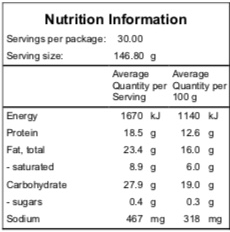 Allergens:Wheat FlourMilkEggMade on equipment that also processes products containing fish, soybean, peanuts and sesame.